June 2020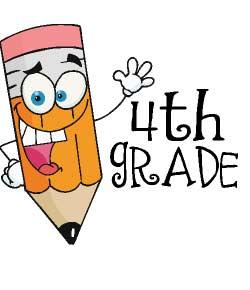 The Grade 4 French Immersion teachers are pleased to welcome your son/daughter in grade 4.  For the 2020-21 school year, we will be collecting $45.00 from each student in order to purchase school supplies. ASD-W’s preferred form of payment is through Cashless.  You are able to register – a simple task that takes less than 2 minutes by visiting https://www.schoolcashonline.com/ or visiting our website at http://web1.nbed.nb.ca/sites/ASD-W/NMES/Pages/default.aspx and navigating your way to the School Cash Online on the right hand side of the screen. Additionally, we would like students to bring the first week of school:-a book bag -a French/English Dictionary-a pair of scissors (right or left-handed)- indoor shoes (non marking)- USB - headphones (You can purchase at Dollar Store)- 2 boxes of KleenexWe look forward to teaching your son/daughter in the Fall and wish you all a wonderful Summer! Grade 4 FI TeachersNew Maryland School